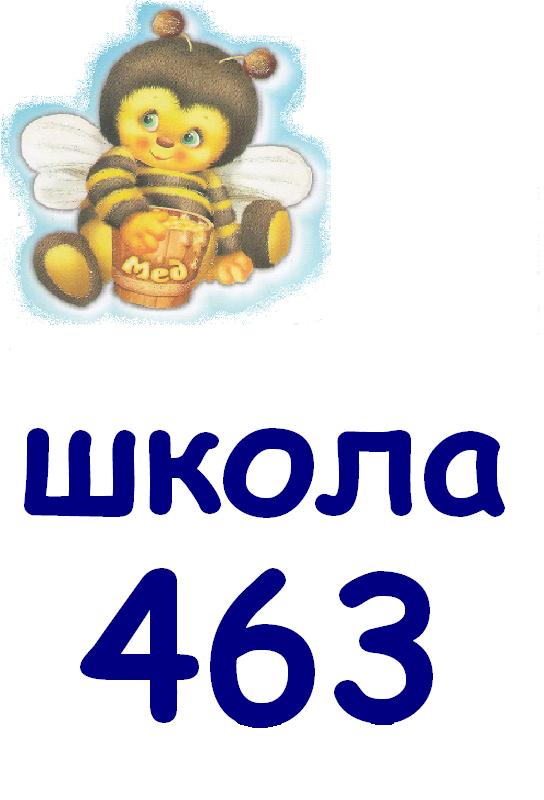                                         Детское общественное объединений                                     «Пчёлки»                              (в составе ДЮГПОД                                                         «Ребята Выборгской стороны»)Наш девиз: «Находчивые пчёлки всегда вперед летят, препятствий не бояться и всем помочь хотят!»Наши общие сборы – последний вторник месяца.